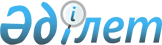 О проекте Указа Президента Республики Казахстан "О внесении дополнений и изменения в Указ Президента Республики Казахстан от 7 февраля 2001 года N 550"Постановление Правительства Республики Казахстан от 31 октября 2007 года N 1011



      Правительство Республики Казахстан 

ПОСТАНОВЛЯЕТ:




      внести на рассмотрение Президента Республики Казахстан проект Указа Президента Республики Казахстан "О внесении дополнений и изменения в Указ Президента Республики Казахстан от 7 февраля 2001 года N 550".

      

Премьер-Министр




      

Республики Казахстан





 


О внесении дополнений и изменения в Указ Президента






Республики Казахстан от 7 февраля 2001 года N 550



      В целях реализации 
 Указа 
 Президента Республики Казахстан от 6 апреля 2007 года N 310 "О дальнейших мерах по реализации Стратегии развития Казахстана до 2030 года"

 ПОСТАНОВЛЯЮ:




      1. Внести в 
 Указ 
 Президента Республики Казахстан от 7 февраля 2001 года N 550 "О Государственной программе функционирования и развития языков на 2001-2010 годы" (САПП Республики Казахстан, 2001 г., N 7, ст. 73; 2004 г., N 14, ст. 173; 2006 г., N 20, ст. 194) следующие дополнения и изменение:



      в Государственной программе функционирования и развития языков на 2001-2010 годы, утвержденной вышеназванным Указом:



      в разделе 1:



      абзац четвертый после слов "развитие языков этнических групп" дополнить словами "и внедрение английского языка в деловое общение.";



      абзац пятый после слов "общественной жизни" дополнить строкой следующего содержания:



      "создание условий для изучения английского языка гражданами республики";



      раздел 3 дополнить абзацем пятым следующего содержания:



      "Вместе с тем, Президент в 
 Послании 
 народу Казахстана "Новый Казахстан в новом мире" подчеркнул: "...предлагаю начать поэтапную реализацию культурного проекта "Триединство языков". Казахстан должен восприниматься во всем мире как высокообразованная страна, население которой пользуется тремя языками...". В этой связи необходимо последовательно осуществлять работу по развитию казахского языка как государственного, русского языка как языка межнационального общения и английского языка - языка успешной интеграции в глобальную экономику и рассматривать это как один из основных приоритетов государственной языковой политики.";



      в разделе 4:



      подпункт 3) дополнить абзацами следующего содержания:



      "повысить статус Государственной терминологической комиссии, пересмотреть его положение, задачи, структуру;



      на основе исторических материалов, определить направления по дальнейшему развитию национальной ономастики;



      выработать правовые основы, механизмы реализации и формы осуществления ономастической работы";



      после слов "компьютеризации государственного языка" дополнить подпунктом 5) следующего содержания:



      "5) создание условий для изучения английского языка гражданами Республики Казахстан:



      повысить качество обучения английскому языку во всех общеобразовательных школах, в том числе специализированных школах с углубленным изучением иностранных языков, средних специальных, высших учебных заведениях;



      создать гибкую систему подготовки кадров, обеспечения учебного процесса методическими и учебными пособиями.";



      в подразделе 5.1. раздела 5:



      в абзаце первом слово "трех" исключить;



      главу "Язык в государственных органах Республики Казахстан" дополнить абзацем вторым следующего содержания:



      "Вместе с тем, в целях реализации культурного проекта "Триединство языков" наряду с государственным и русским языками необходимо решать и вопросы обучения государственных служащих английскому языку - языку интеграции в глобальную мировую экономику.";



      в главе "Языковое развитие в сфере образования и обучения языкам":



      абзац четвертый дополнить предложением шестым следующего содержания:



      "В целях реализации культурного проекта "Триединство языков" необходимо повысить качество учебников и учебно-методических комплексов на английском языке для организаций образования начального, основного среднего и общего среднего образования и рассмотреть вопросы по развитию обучения на трех языках.";



      главу "Научное обеспечение" дополнить абзацами вторым и третьим следующего содержания:



      "В целях совершенствования научно-теоретической, практической базы национальной терминологии, координации работы по использованию и идентификации утвержденных терминов, координации работы отдельных специалистов, ученых и организаций по подготовке терминологических словарей по различным отраслям необходимо создать отраслевые терминологические секции при Государственной терминологической комиссии.



      Вместе с тем, необходимо совершенствовать и научно-фактологическую базу ономастической деятельности, вести учет и систематизацию исторически сложившихся казахских топонимов, изучать частоту использования казахских топонимов.";



      раздел 7 дополнить абзацем следующего содержания:



      "обеспечение равноправного доступа для получения полноценного образования на английском языке разными категориями обучающихся и осуществление подготовки конкурентоспособной личности, подготовленной к активному участию в социальной, экономической и политической жизни страны".



      2. Правительству Республики Казахстан:



      1) в месячный срок привести свои акты в соответствие с настоящим Указом;



      2) принять иные необходимые меры по реализации настоящего Указа.



      3. Настоящий Указ вводится в действие со дня первого официального опубликования.

      

Президент




      

Республики Казахстан


					© 2012. РГП на ПХВ «Институт законодательства и правовой информации Республики Казахстан» Министерства юстиции Республики Казахстан
				